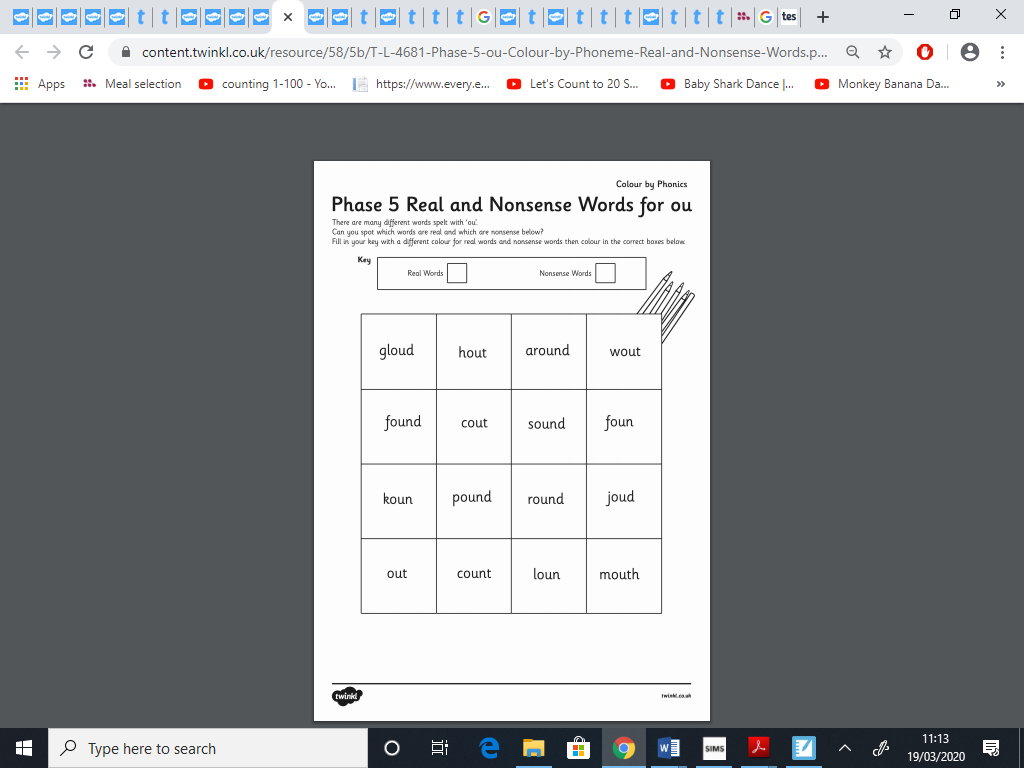 Can you read the words and make sentences with them?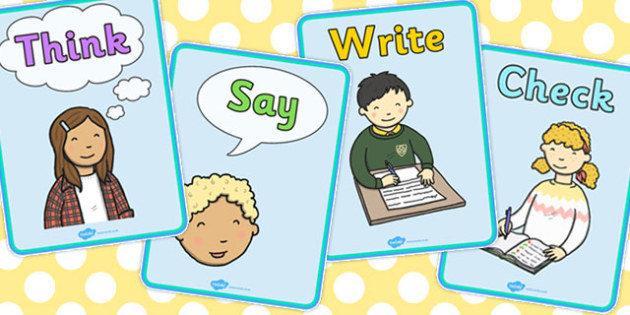 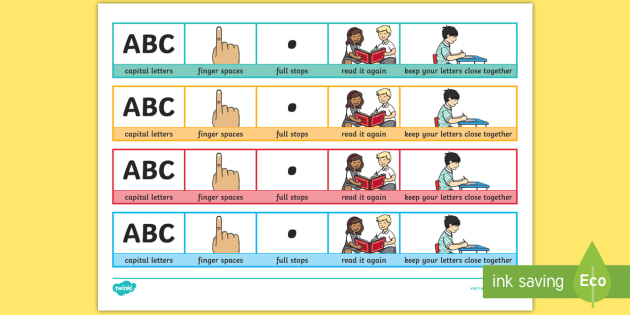 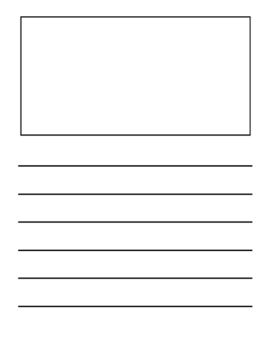 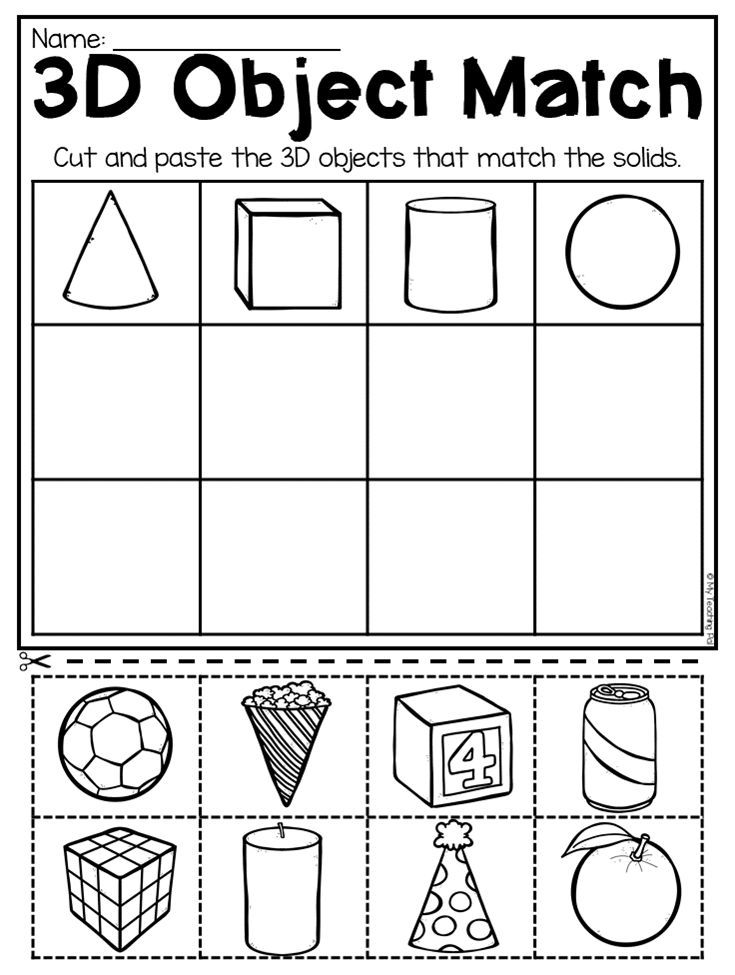 cloudloudcroudfoundshoutmouth